*****Plenipotentiary Conference (PP-10)
Guadalajara, 4-22 October 2010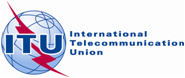 3 December 2010Information Note LIST OF PP-10 DECISIONS AND RESOLUTIONSFinal numbering3 December 2010Information Note LIST OF PP-10 DECISIONS AND RESOLUTIONSFinal numberingPast/Prov No.Final No.PP-10 REVISED DECISIONS5 + Annex5 (Rev. Guadalajara, 2010)Income and expenditure for the Union for the period 2012-2015PP-10 NEW DECISIONSCOM5/111Creation and Management of Council Working GroupsCOM6/112Free online access to ITU PublicationsPP-10 REVISED RESOLUTIONS22 (Rev. Guadalajara, 2010)World telecommunication/information and communication technology policy forum44 (Rev. Guadalajara, 2010)Duration of plenipotentiary conferences of the Union1111 (Rev. Guadalajara, 2010)ITU Telecom Events25 25 (Rev. Guadalajara, 2010)Strengthening the regional presence3030 (Rev. Guadalajara, 2010)Special measures for the least developed countries, small island developing states, landlocked developing countries and countries with economies in transition34 + Annex34 (Rev. Guadalajara, 2010)Assistance and support to countries in special need for rebuilding their telecommunication sector3636 (Rev. Guadalajara, 2010)Telecommunications/information and communication technology in the service of humanitarian assistance4141 (Rev. Guadalajara, 2010)Arrears and special arrears accounts48 + Annex48 (Rev. Guadalajara, 2010)Human resources management and development5858 (Rev. Guadalajara, 2010)Strengthening of relations between ITU and regional telecommunication organizations and regional preparations for the Plenipotentiary Conference6464 (Rev. Guadalajara, 2010)Non-discriminatory access to modern telecommunication/information and communication technology facilities and services and applications, within the mandate of the ITU including applied research and transfer of technology, on mutually agreed terms6666 (Rev. Guadalajara, 2010)Documents and publications of the Union6868 (Rev. Guadalajara, 2010)World Telecommunication and Information Society Day7070 (Rev. Guadalajara, 2010)Gender mainstreaming in ITU and promotion of gender equality and the empowerment of women through information and communication technologies71 + Annex71 (Rev. Guadalajara, 2010)Strategic plan for the Union for 2012-20157272 (Rev. Guadalajara, 2010)Linking strategic, financial and operational planning in ITU7777 (Rev. Guadalajara, 2010)Future conferences, assemblies and forums of the Union (2011-2014)9191 (Rev. Guadalajara, 2010)Cost recovery for some ITU products and services9494 (Rev. Guadalajara, 2010)Auditing of the accounts of the Union9999 (Rev. Guadalajara, 2010)Status of Palestine in ITU101101 (Rev. Guadalajara, 2010)Internet Protocol-based networks102102 (Rev. Guadalajara, 2010)ITU's role with regard to international public policy issues pertaining to the Internet and the management of Internet resources, including domain names and addresses122122 (Rev. Guadalajara, 2010)The evolving role of the World Telecommunication Standardization Assembly123123 (Rev. Guadalajara, 2010)Bridging the standardization gap between developing and developed countries125125 (Rev. Guadalajara, 2010)Assistance and support to  Palestine for rebuilding its telecommunication networks126126 (Rev. Guadalajara, 2010)Assistance and support to the Republic of Serbia for rebuilding its destroyed public broadcasting system130130 (Rev. Guadalajara, 2010)Strengthening the role of ITU in building confidence and security in the use of information and communication technologies131131 (Rev. Guadalajara, 2010)Information and communication technology index and community connectivity indicators133133 (Rev. Guadalajara, 2010)Role of administrations of Member States in the management of internationalized (multilingual) domain names135135 (Rev. Guadalajara, 2010)ITU's role in the development of telecommunications/information and communication technologies, in providing technical assistance and advice to developing countries, and in implementing relevant national, regional and interregional projects136136 (Rev. Guadalajara, 2010)The use of telecommunication/information and communication technologies for monitoring and management in emergency and disaster situations for early warning, prevention, mitigation and relief137137 (Rev. Guadalajara, 2010)Next-generation network deployment in developing countries139139 (Rev. Guadalajara, 2010)Telecommunications/information and communication technologies to bridge the digital divide and build an inclusive information society140140 (Rev. Guadalajara, 2010)ITU's role in implementing the outcomes of the World Summit on the Information Society143143 (Rev. Guadalajara, 2010)Extending the provisions in ITU documents relating to developing countries to apply to countries with economies in transition150150 (Rev. Guadalajara, 2010)Approval of the accounts of the Union for the years 2006-2009151151 (Rev. Guadalajara, 2010)Implementation of results-based management (RBM) in ITU152152 (Rev. Guadalajara, 2010)Improvements of management and follow-up of the defrayal of ITU expenses by Sector Members and Associates153153 (Rev. Guadalajara, 2010)Scheduling of Council sessions and plenipotentiary conferences154154 (Rev. Guadalajara, 2010)Use of the six official languages of the Union on an equal footing157157 (Rev. Guadalajara, 2010)Strengthening of the project execution function in ITU158158 (Rev. Guadalajara, 2010)Financial issues for consideration by the Council159159 (Rev. Guadalajara, 2010)Assistance and support to Lebanon for rebuilding its telecommunication networks (fixed and mobile)PP-10 NEW RESOLUTIONSCOM6/2 + Annex162Independent Management Advisory CommitteeCOM5/1163Establishment of a Council working group on a stable ITU ConstitutionPLEN/1164Allocation of seats of Council Member StatesCOM6/4165Deadlines for the submission of proposals and procedures for the registration of participants to conferences, assemblies and meetings of the UnionCOM5/2166Number of vice-chairmen of Sector advisory groups, study groups and other groupsCOM6/6167Strengthening ITU capabilities for electronic meetings and means to advance the work of the UnionCOM6/7168Translation of ITU RecommendationsCOM6/1169Admission of academia, universities and their associated research establishments to participate in the work of the three Sectors of the UnionCOM6/3170Admission of Sector Members from developing countries to participate in the work of the ITU Telecommunication Standardization Sector and the ITU Radiocommunication SectorCOM5/3171Preparations for the 2012 World Conference on International TelecommunicationsWGPL/5172Overall review of implementation of the outcomes of the World Summit on the Information SocietyPLEN/2173Piracy and attacks against fixed and cellular telephone networks in LebanonWGPL/1174ITU's role with regard to international public policy issues relating to the risk of illicit use of information and communication technologiesWGPL/2175Telecommunication/Information and Communication Technology accessibility for persons with disabilities, including age-related disabilitiesWGPL/3176Human exposure to and measurement of electromagnetic fieldsWGPL/4177Conformance and interoperabilityWGPL/6178ITU role in organizing the work on technical aspects of telecommunication networks to support the InternetWGPL/7179ITU's role in child online protectionWGPL/8180Facilitating the transition from IPv4 to IPv6WGPL/9181Definitions and terminology relating to building confidence and security in the use of ICTsWGPL/10182The role of telecommunication/information and communication technologies on climate change and the protection of the environmentWGPL/11183Telecommunication/ICT applications for e-healthCOM6/5184Facilitating digital inclusion initiatives for indigenous peoples